11th May 2018Dear Parents and Carers, GCSE Results DayYou may already be aware that GCSE and Entry Level Results Day is on Thursday 23rd August.  We will have your results ready for you to collect from the school library between 10.30am and 11am.  Please return the slip below to Mrs Gardiner by Friday 22nd June to let us know if you intend to collect the results yourself on the day or if you are unable to collect them, whether you would like to be contacted and given your results over the phone on the day, or if you would like us to post them to you at your home address.I also enclose a copy of our Post-Results Services and Appeals Procedures for your information.Yours sincerely,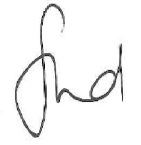 Sarah WildHeadteacherResults Day – 23rd August 2018Name ______________________________               Signature _________________________I will collect my results in person on 23rd August 2018                	  	 	  I would like you to contact me and give me my results over the phone on 23rd August. My phone number is ______________________________________. I understand that my result will also be posted.                                                                            I would like you to post my results to my home address.                          Please return to Mrs Gardiner  by Friday 22nd June